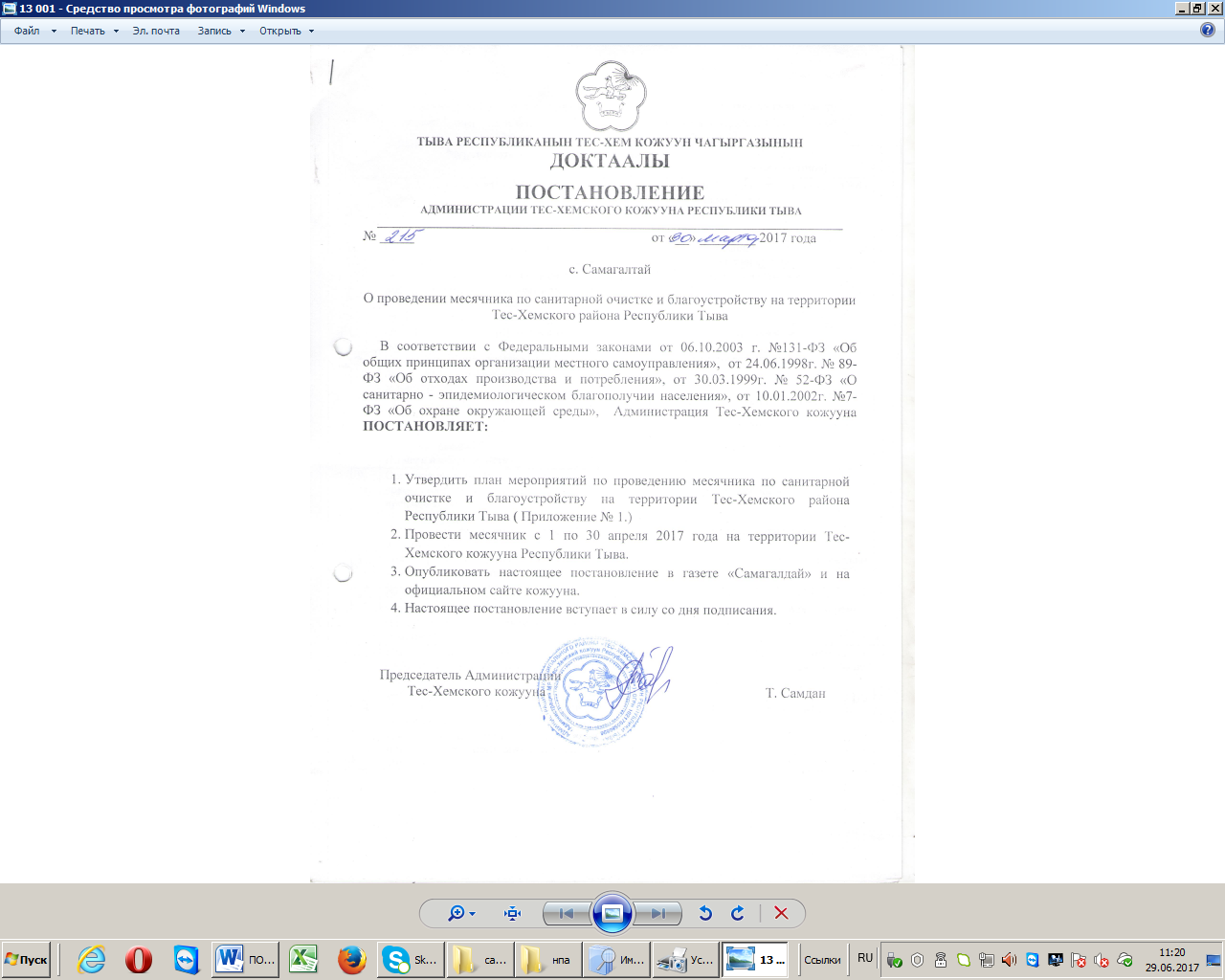 УТВЕРЖДЕНпостановлением  Тес-Хемского района  Республики Тываот «30» марта 2017г. № 216ПЛАН 	мероприятий по проведению с 1 по 30 апреля 2017 года месячника по санитарной очистке и благоустройству территорий населенных пунктов Тес-Хемского кожууна Республики Тыва№МероприятияСрок исполненияОтветственные(по согласованию)1.Очистка от мусора автомобильных дорогс 01.04.2017г.ООО «Дороги Тувы», ООО «Калдак-Хамар»2.Очистка от мусора тротуаров, дворовых площадокс 01.04.2017г.Жители сумонов 3.Очистка от мусора закреплённых территорийс 01.04.2017г.Организации кожууна и организации сумонов4.Очистка парков, скверов, площадей памятных, исторических мест и мест массового отдыха населения (закрепление за организациями)с 01.04.2017г.Организации сумонов5.Очистка от мусора берегов рек и озер республикис 01.04.2017г.Администрации сумонов6.Санитарная уборка кладбищ, приведение в порядок мест захоронения.с 01.04.2017г.Администрации сумонов7.Организация работ по ликвидации несанкционированных свалок.с 01.04.2017г.Администрации сумонов8.Предоставление техники для вывозки мусора на свалку.По мере необходимостис 01.04.2017г.ООО «Коммунальщик»9.Организация вывоза крупногабаритного мусора по предварительным заявкам. По мере необходимостис 01.04.2017г.ООО «Коммунальщик»10.Снос бесхозных, разрушенных зданий и сооруженийс 01.04.2017г.ООО «Коммунальщик»11.Ремонт фасадов зданий и сооружений, восстановление их цветового фонас 01.04.2017г.Организации кожууна и частные домовладения12.Обращение к населению через средства массовой информации (печать, радио, телевидение) по наведению чистоты и порядкас 01.04.2017г.Администрация кожууна и Председатели Администрации сумонов 13.Привлечение безработных граждан, состоящих на учете в центре занятости населения, к работам по благоустройствус 01.04.2017г.Центр занятости кожууна и Председатели Администрации сумонов14.Приведение в порядок воинских захоронений и мемориальных комплексов, памятников и обелисков, могил партизан, погибших при защите Отечествас 01.04.2017г.Администрации сумонов